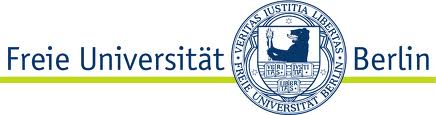 ЗаявкаКонференция для молодых журналистов и медиаисследователей"Социальные медиа и освещение войны в Украине"17 – 20 ноября 2015 года, г. БерлинФамилия, имя

Профессиональная деятельность / учреждение

Возраст
Гражданство

Страна проживания

Адрес

Электронная почта

Телефон


Пожалуйста, напишите здесь предварительное название Вашего доклада, с которым Вы хотели бы выступить на конференции и изложите его ключевые идеи (макс. 250-300 слов):
Пожалуйста, объясните кратко, почему вы заинтересованы в этой конференции и какие вопросы Вы хотели бы обсудить, кроме уже вышеупомянутых: